Дорогие гости!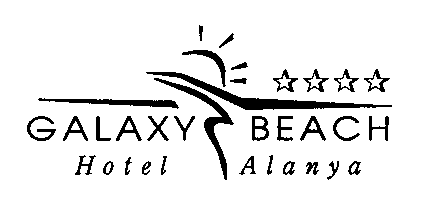   Отель Galaxy  расположен в 14 км от Алании и в 135 км от Анталии и аэропорта. В отеле 116 комнат: 75 комнат с прямым видом на море в первом блоке.В каждой комнате имеется минибар, спутниковое телевидение, кондиционер, сейф, фен, телефон. На территории отеля находится бар, магазин, прачечная, настольный теннис, бильард, открытый бассейн, детский бассейн, сауна, турецкая баня, массаж, фитнесс центр, доктор (платный), анимационная команда, залы для отдыха.24 часа на территории отеля дежурит охрана, имеется генератор.На частный пляж отеля можно попасть по подземному переходу (30 метров)Приглашаем Вас расслабиться и отдохнуть:            ALL INCLUSIVEвремя заселения в отель 14:00 Время выезда 12:00ЗАВТРАК (ШВЕДСКИЙ СТОЛ):                                                                        07.30 - 09.302Й ЗАВТРАК (ШВЕДСКИЙ СТОЛ В РЕСТОРАНЕ НА ТЕРРАСЕ)           09.30 - 10.00ОБЕД (ШВЕДСКИЙ СТОЛ В РЕСТОРАНЕ НА ТЕРРАСЕ) :                      12.30 - 14.00ПОЛДНИК (ЛОББИ БАР И БАР У БАССЕЙНА):                                          17.00 - 17.30УЖИН (ШВЕДСКИЙ СТОЛ В РЕСТОРАНЕ НА ТЕРРАСЕ):                     19.00 - 21.00Убедительно просим вас не выносить еду и напитки из ресторанов и баров в номер.                                              НапиткиБар у бассейна: все местные алкогольные (пиво, вино, водка, раке, джин) и безалкогольные напитки бесплатно с 10.00 до 22.30 (12.30  - 13.30 и 18.30  - 20.00 в этот промежуток времени бар закрыт, так как проводится общий контроль и уборка бара).Импортные алкогольные напитки, свежевыжатый сок, коктейли, соки в пакетах, турецкий кофе, вино в бутылках ЗА ОТДЕЛЬНУЮ ПЛАТУ. ВСЕ НАПИТКИ ПЛАТНЫЕ ПОСЛЕ 22:30.Galaxy Бар на террасе:      открыт в течение обеда и ужина. Во время еды подаются                                                                только безалкогольные напитки, вино и пиво.Сервис в комнату:              за дополнительную платуМинибар:                              за дополнительную плату Пляж бар:                               безалкогольные напитки (концентрированный сок), чай,                                                                                              Кофе только бесплатноРазвлечения за дополнительную плату:Услуги доктора, массаж, бильярд, сейф (в номерах), телефон, матрацы на пляже, импортные напитки, бутилированные напитки, минибар, свежевыжатый сок, коктейли, турецкий кофе, прачечная, глажка, магазин, настольный теннис, Интернет(B номер 3€), турецкая баня, сауна, Пляжное полотенце (Тарифы можно узнать на стойке регистрации.) поздний выезд 30€Бесплатно:Пляжный воллейбол, пляжный футбол, фитнесс центр, шахматы, нарды, дартс, шашки, шезлонги, зонтики, Интернет(лобби)Бассейн:Наши бассейны работают с 08:00 до 19:00. Опрыскивание бассейна производится в 20:00. глубина бассейна 1.40-1.55 м. глубина детского бассейна 0.35 мУборка:уборка производится каждый день с 09:00 до 16:15. Полотенца и простыни меняют каждые 3 дня. Убедительная просьба не выносить полотенца из номеров. Наша гостиница не несет ответственности за ценные вещи в номерах.